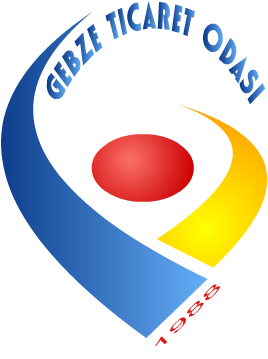 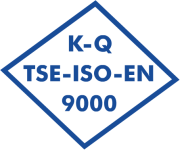 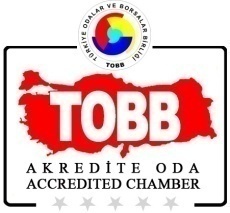   (22.05.2017)BASIN BİLDİRİSİ“TOBB 73. GENEL KURULU” CUMHURBAŞKANI SN. RECEP TAYYİP ERDOĞAN’IN KATILIMIYLA YAPILDI.	 (TOBB) 73. Genel Kurulu, TOBB Başkanı Sn. M. RİFAT HİSARCIKLIOĞLU’nun ev sahipliğinde gerçekleştirildi. GEBZE TİCARET ODASI Yönetim Kurulu Başkanı Sn. NAİL ÇİLER öncülüğündeki GEBZE TİCARET ODASI delegasyonunun da yer aldığı Genel Kurul’un ilk gününde Başbakan Sn. BİNALİ YILDIRIM, Cumhuriyet Halk Partisi Genel Başkanı Sn. KEMAL KILIÇDAROĞLU delegelere seslenirken, Kurul’un ikinci gününe Cumhurbaşkanı Sn. RECEP TAYYİP ERDOĞAN katılarak salondaki oda ve borsa başkanlarına hitap etti.	GEBZE TİCARET ODASI Yönetim Kurulu Başkanı Sn. NAİL ÇİLER  ve Türkiye Odalar Borsalar Birliği Genel Kurul delegelerinin katıldığı TOBB Genel Kurulu’nda, Cumhurbaşkanı Sn. RECEP TAYYİP ERDOĞAN yaptığı konuşmada, 15 Temmuz darbe girişimi sürecinde yaşananlara değinirken, GEBZE TİCARET ODASI’nın da “15 TEMMUZ DAYANIŞMA KAMPANYASINDA” en çok bağış yapan Oda ve Borsalar arasında 7. Sırada yer aldığı kampanyaya, TOBB tarafından gösterilen desteğin, birlik ve beraberlik adına çok önemli olduğunun altını çizdi.	Sanayi 4.0 devrine geçerken, bu çağın getirdiği yeni ihtiyaçlara uygun alanlarda hizmet vermek üzere hazırlamamız gerektiğini de dile getiren Cumhurbaşkanı, mevzuattaki zorlukların aşılması, yatırımın kolaylaştırılması ve ileri teknoloji için iş dünyasının taleplerini hayata geçirme gayretinde olduklarını sözlerine ekledi.	GEBZE TİCARET ODASI’nın projeleri ve faaliyetleriyle en başarılı odalardan biri olması nedeniyle GEBZE TİCARET ODASI Başkanı NAİL ÇİLER’i kutlayan TOBB Başkanı Sn. M.Rıfat HİSARCIKLIOĞLU ise Genel Kurul’da yaptığı konuşmada, Türkiye için, dayanışma içinde olma ve geleceğe odaklanma zamanı olduğunun, ülkemizin son 15 senede müthiş bir ekonomik gelişme gösterdiğinin ve geleceğe birlikte yürümenin amacımız olduğunu belirtti.	Cumhurbaşkanı Sn. RECEP TAYYİP ERDOĞAN’ın Bakanların, TOBB delegelerinin, iş dünyası temsilcilerinin ve çok sayıda basın mensubunun katıldığı Genel Kurul’un sonunda TOBB Başkanı Sn. M. RİFAT HİSARCIKLIOĞLU 73. Genel Kurul’un iş dünyasına ve camiaya hayırlı olması dileklerinde bulundu.